Smlouva o díločíslo objednatele: TSML/145/18 
číslo zhotovitele :uzavřená mezi níže uvedenými účastníky podle§ 2586 a násl. zák. č. 89/2012 Sb., Zákon občanský zákoník, v platném znění (dále jen „občanský zákoník")Účastníci smlouvyObjednatel:PSČ, sídlo:ve věcech smluvních:ve věcech technických: IČO:DIČ:Telefon: e-mail:bank. spojení:(dále jen „objednatel")Technické služby města Liberce a.szapsané v obchodním rejstříku vedeném u Krajského soudu v Ústí nad Labem, spis. zn. B 877Erbenova 376/2, 460 08 Liberec 8Ing. Petrem Šimoníkem, výkonným ředitelemPavlem Stanickým - vedoucím střediska údržby komunikací 25007017CZ25007017 485 243 111tsml@tsml.czKomerční banka a.s., č. ú.: 639461/0100Zhotovitel:PSČ, sídlo: zastoupený:IČO: DIČ:Telefon:STRABAG a.s.zapsané v obchodním rejstříku vedeném u Městského soudu v Praze,spis. zn. B, vložka 7634150 00, Na Bělidle 198/21, PrahaIng. Janem Hauserem, v zastoupení dle plné moci ze dne 3.1.2018 Ing. Jiřím Janouškem, v zastoupení dle plné moci ze dne 3. 1. 2018 608 38 744cz 608 38 744485 123 456Bankovní spojení: (dále jen „zhotovitel"}ČSOB, č. účtu: 112071233/0300(objednatel a zhotovitel dále společně také jen jako „účastníci smlouvy" nebo také jen,,smluvní strany")Předmět smlouvyTouto smlouvou se zhotovitel zavazuje k provedení díla a objednatel   se   zavazuje   k převzetí díla a zaplacení ceny za jeho provedení,   a to   za podmínek smluvených   níže.   Dále   tato smlouva upravuje vzájemné právní vztahy mezi objednatelem a zhotovitelem, a to zejména jejich práva a povinnosti při zhotovování díla tak, jak je dále v této smlouvě uvedeno.Předmět plnění - vymezení a účel dílaPředmětem plnění smlouvy je provedení prací a úprav souvisejících s projektem,,Chodník podél ulice Švermovy v k.ú. Ostašov"Účelem takového plnění zhotovitele (díla) je realizace prací a předání díla způsobilého jeho účelu.Za předmět plnění (dílo) se považuje dodávka a montáž stavby podle: Cenové nabídky a ostatních částí dle přílohy č.1 této smlouvy a v souladu stechnologickými postupy vztahujících se k prováděnému dílu,technickými listy výrobků vztahujícími se k prováděnému dílu,normami (zejména ČSN) vztahujícími se k prováděnému dílu,obecně závaznými právními předpisy vztahujícími se k prováděnému dílu apokyny objednatele.ÚDAJE O STAVBĚ:Název stavby:	,,Chodník podél ulice Švermovy v k.ú. Ostašov"Místo stavby:	Liberec Investor stavby:	objednatel (dále jako „stavba")Předmětem plnění (díla) je také:zpracování:časového harmonogramu postupu výstavby - průběhu stavebních pracíprovedení veškerých dalších činnosti souvisejících s realizací díla, přičemž se zejména jedná o:koordinaci postupu výstavby a ostatních činností souvisejících s předmětem vereJne zakázky s vlastníky sousedních nemovitostí a vlastníky technické infrastruktury včetně jejich dodavatelů (voda, kanalizace, plyn, elektro, sdělovací kabely) a zajištění nepřetržitého přístupu a příjezdu k nemovitostem v dané lokalitě dotčeným stavbou, včetně zřízení případných provizorních přístupů a příjezdů,všechny činnosti z titulu vlastníka komunikace do doby předání a převzetí kompletně dokončeného díla objednatelem bez vad a nedodělků (bezpečnost silničního provozu, úklid komunikace v letním, popř. zimním období, pojistné události z provozu na veřejné komunikaci vyplývající atd.),kompletní dodávku navržených systémových řešení včetně všech doplňujících prvků;zpracování fotodokumentace stavby - projektu a její předání zadavateli po dokončení stavby v jenom vyhotovení v elektronické podobě, přičemž fotodokumentace bude dokladovat průběh díla a bude  dokumentovat  postup  stavby  a zejména části  stavby a konstrukce před jejich zakrytím,přípravu, pořízení a dodání potřebných podkladů a dokladů k podání žádosti o vydání kolaudačního rozhodnutí,jakékoliv další vedlejší výdaje potřebné pro realizaci tohoto díla.Objednatel a zhotovitel se zavazují poskytnout si vzájemnou součinnost tak, aby zhotovitel vstoupil  do  smluvního  vztahu  přímo  s dodavateli  služeb  a energií   nezbytných   k řádnému a včasnému provedení díla. Pokud to nebude možné, zavazuje se zhotovitel během stavby odebrané služby či spotřebované energie uhradit objednateli na základě vyúčtování vyčísleném a předloženém objednatelem.Doba plnění předmětu díla, doba provedení dílaZhotovitel se zavazuje realizovat dílo ve lhůtě maximálně ve lhůtě 6 kalendářních týdnů ode dne převzetí staveniště a v závislosti na klimatických podmínkách.Předpokládaný termín zahájení: do 15.11.2018Zhotovitel se zavazuje převzít staveniště za podmínek uvedených v čl. 7.1 této smlouvy o dílo do tří (3) dnů od výzvy objednatele, a nejpozději do tří (3) dnů od převzetí staveniště zahájit plnění této smlouvy.Za okamžik splnění se považuje den protokolárního předání díla objednateli.Zhotovitel je povinen dílo dokončit a objednateli předat nejpozději poslední den lhůty uvedené		v této smlouvě. Prodloužení lhůty pro dokončení díla může zhotovitel požadovat pouze v případech, pokud dojde ke zpoždění postupu prací z kterékoli z následujících příčin:neplnění závazku ze smlouvy na straně objednatele z důvodu nedostatku finančních prostředků pro plynulé financování díla objednatelem;pozastavení prací z důvodů výhradně na straně objednatele (které nejsou důsledkem vnitřních poměrů, způsobu provádění díla či neplnění závazku ze strany zhotovitele);v důsledku působení vyšší moci,  za kterou  se  pro  účely  této  smlouvy  považuje zejména živelná pohroma,  rozhodnutí  znemožňující  další  postup  prací  (vydané  nikoliv z důvodů nebo pro jednání zhotovitele), válka, stávky, výjimečný bezpečnostní stav státu, jakož další nepředvídatelné a závažné okolnosti, které strany nezpůsobily, ani jim při vynaložení veškeré péče nemohly zabránit, a pro které nelze v provádění  díla pokračovat a včas jej dokončit.Cena díla a platební podmínkyCena za dílo byla sjednána dohodou smluvních stran na základě nabídky zhotovitele. Účastníky dohodnutá cena díla činí: Cena díla bez DPH	904.046.94  DPH 21%	                         Cena díla včetně DPH	                          Fakturace bude provedena podle předem vzájemně odsouhlasené skutečné výměry provedených prací a spotřeby materiálu.Celková cena uvedená výše bez DPH (dále jen "celková cena") je smluvními stranami sjednána jako cena za celý předmět plnění vymezený v čl. 3. smlouvy a jako cena nejvýše přípustná, platná po celou dobu realizace díla, a to i v případě prodloužení lhůty dokončení stavby z důvodu na straně objednatele.Daň z přidané hodnoty bude k celkové ceně, resp. k jejím průběžným splátkám, účtována dle daňových předpisů platných v době vystavení daňového dokladu tj. dle zákona č. 235/2004 Sb., Zákon o dani z přidané hodnoty v platném znění (dále jen "zákon o DPH") při fakturaci zdanitelného plnění.Celková cena zahrnuje veškeré náklady zhotovitele nezbytné k řádnému, úplnému a kvalitnímu provedení díla včetně všech rizik a vlivů během provádění díla.Tato smlouva nepřipouští překročení sjednané celkové ceny ani jakékoliv požadavky zhotovitele na úhradu vícenákladů či víceprací či souvisejících nákladů, a to i ve formě (paušalizovaných) náhrad škod, oproti sjednané celkové ceně, vyjma případu uvedeném v čl. 16 odst. 16.1 této smlouvy.Celková cena nesmí být měněna v souvislosti s inflací české měny, hodnotou  kursu  české měny vůči zahraničním měnám či jinými faktory s vlivem na měnový kurs, stabilitou měny nebo cla. Celková cena s DPH může být měněna pouze v souvislosti se změnou DPH.Podkladem pro vystavení faktury bude soupis provedených  prací, oboustranně  odsouhlasený a podepsaný osobami oprávněnými za strany jednat nebo k tomu stranami pověřenými, vyhotovený nejméně ve 2 stejnopisech, určených pro objednatele.Kopie podepsaného a vzájemně odsouhlaseného soupisu skutečně provedených prací pověřenými pracovníky smluvních stran bude tvořit přílohu a součást příslušné faktury - daňového dokladu.Cenu díla může zhotovitel fakturovat:protokolárním předání celého díla a oboustranném podpisu předávacího protokolu,3odstranění veškerých vad  a nedodělků  na díle,  vyplývající  z protokolu  o  předání a převzetí díla.Proti vystavené faktuře s celkovou cenou lze v okamžiku její splatnosti kompenzovat uplatněné smluvní pokuty či jiné peněžité nároky objednatele vůči zhotoviteli či jeho právnímu nástupci dle této smlouvy.Zálohy na cenu díla objednatel neposkytuje.	5.1O Splatnost faktur, popř. dílčích faktur, se stanovuje na 21 dní od data jejich prokazatelného doručení objednateli.5.11 Faktura zhotovitele - daňový doklad pro úhradu musí obsahovat náležitosti daňového dokladu dle § 29 odst. 1 a 2 zákona o DPH. Na daňovém dokladu bude uveden název projektua „Chodník podél ulice Švermovy v k.ú. Ostašov"dále musí obsahovat  číslo  smlouvy  o dílo,  popis provedeného  plnění,  cenu bez DPH,  sazbu a výši DPH, cenu celkem - částku k úhradě.V případě, že účetní/daňové doklady nebudou obsahovat některou z výše uvedených náležitostí nebo pokud jejich přílohou nebude účastníky podepsaný soupis provedených prací, nepovažují se za relevantní fakturu dle této smlouvy a objednatel není povinen na ni cokoli platit. Objednatel je oprávněn zaslat je ve lhůtě splatnosti zpět zhotoviteli k doplnění či opravě, přičemž tato doba se nepovažuje za prodlení objednatele se splatností. Lhůta splatnosti opravených  nebo   doplněných   daňových   dokladů   počíná   běžet   znovu   od   opětovného a prokazatelného doručení náležitě doplněných či opravených daňových dokladů (faktury) objednateli.Řízení stavby a provádění dílaÚčastníci se dohodli na těchto svých zástupcích :Hl. stavbyvedoucí zhotovitele: Bc. Jan VondráčekZástupce zhotovitele:	Ing. Jan HauserZhotovitel se zavazuje provádět dílo podle této smlouvy a v souladu s: projektovými dokumentacemi uvedenými; k prováděnému dílu se vztahujícími technologickými postupy; technickými listy výrobků; platnými technickými normami (zejm. ČSN); s podmínkami pravomocného územního rozhodnutí nebo územního souhlasu; s podmínkami pravomocného stavebního povolení nebo souhlasu s provedením ohlášené stavby; se stanovisky dotčených orgánů státní správy a samosprávy; obecně závaznými právními předpisy; specifickými požadavky správců sítí a v souladu s pokyny objednatele.Bez ohledu na předchozí větu se tímto smluvní strany dohodly, že pokud jakýkoliv dokument a/nebo  pravidlo  uvedené  výše  bude  obsahovat  jakýkoliv   požadavek nad  rámec  uvedený  v obecně závazných právních předpisech (vč. obecně uznávaných technických norem, ať již závazných či doporučujících), nebude taková skutečnost považována za rozpor a zhotovitel bude bez dalšího povinen dodržovat takový přísnější požadavek uvedený v jakémkoliv takovém dokumentu a/nebo pravidlu.Při provádění díla musí zhotovitel používat materiály, výrobky a technologická zařízení pouze nové a v 1. jakostní třídě; v kvalitě odpovídající DPS případně RDS a pouze schválené pro použití v ČR a splňující dle platných právních předpisů předepsané vlastnosti (prohlášení o shodě, certifikáty, pokyny a návody). Skladování všech výrobků, materiálů a zařízení, manipulace   s nimi   a zpracování   do   díla musí   být   provedeno    v souladu   s technickými a technologickými pokyny, návody a upozorněními výrobců. Použití jiných materiálů či výrobků při provádění díla oproti DPS či RDS lze pouze po odsouhlasení s objednatelem nebo technickým dozorem. Použití materiálů  a výrobků  nezpůsobilých  k dosažení  řádné  kvality díla dle podkladů a vydaných rozhodnutí, nebo nedodržení předepsaných nebo doporučených pracovních či technologických postupů při zpracování materiálů, zabudování výrobků nebo technologických částí (tzv. nezpůsobilé součásti), včetně poškození kvality při skladování není možné. V takovém případě má objednatel právo požadovat odstranění nezpůsobilých  součástí a jejich nahrazení vhodnými. Zhotovitel je povinen nahradit nezpůsobilé součásti  na své náklady a bezodkladně.4Kvalita zhotovitelem provedeného díla musí odpovídat požadavkům uvedeným v normách vztahujících se k prováděnému dílu, zejména pak v ČSN, případně evropských technických normách, v obecně závazných právních předpisech a v této smlouvě. Dílo bude současně splňovat požadavky vyhlášky č. 398/2009 Sb., o obecných technických požadavcích zabezpečujících bezbariérové užívání staveb a zároveň bude splňovat technické požadavky stanovené vyhláškou č. 268/2009 Sb., o technických požadavcích na stavby. Objednatel je oprávněn kvalitu zhotovitelem prováděného díla kdykoli kontrolovat.Dílo se považuje za provedené, je-li dokončeno bez vad a nedodělků a předáno. To platí i pro dílčí části díla.Zhotovitel nese odpovědnost za vhodnost použitých materiálů a je povinen objednatele písemně upozornit na nevhodné materiály určené k použití při provádění díla, které je oprávněn použít pouze v případě, že objednatel písemně sdělí, že na jejich použití trvá.Staveniště. stavební deníkObjednatel po uzavření této smlouvy vyzve zhotovitele k převzetí staveniště pro stavbu (dále  jen „staveniště"). Staveništěm se rozumí vlastní stavební pozemek, k jehož využití pro stavbu bylo vydáno Stavebnlm úřadem Magistrátu města Liberce územní rozhodnutí a stavební povolení stavby. Náklady na zřízení staveniště jeho provoz, údržbu a likvidaci po dokončení stavby jsou součástí ceny díla.	·Předáním staveniště se rozumí předání stavebního pozemku pro provedení stavby a její zázemí a níže uvedených dokladů (dále jen „podklady") ;1 paré kompletní dokumentace stavby uvedené v čl. 3.2 smlouvy Tyto podklady rovněž tvoří nedílnou součást této smlouvy.O předání staveniště objednatelem  a jeho převzetí  zhotovitelem  včetně podkladů  uvedených v čl. 7.1 bude sepsán písemný protokol podepsaný oběma smluvními stranami, popř. pověřenými osobami smluvních stran. Současně  bude údaj o datu předáni staveniště  zapsán ve stavebním deníku stavby a budou zde uvedeny i napojovací body elektrické energie a vody. Objednatel se zavazuje předat zhotoviteli staveniště ve stavu odpovídajícím DPS a zhotovitel je povinen jej převzít. Zhotovitel není oprávněn odmítnout převzetí staveniště bezdůvodně nebo pro důvody nebránící zahájení stavby, jinak platí, že staveniště bylo předáno v den označený ve výzvě objednatele.Dodávku energií  a přístup  na staveniště,  jeho  údržbu,  sjízdnost  a bezpečný  provoz zajistí na své náklady zhotovitel, který hradí veškeré poplatky vzniklé či související se spotřebou všech energií po dobu provádění stavby, dále veškeré poplatky, náhrady škod či sankce vzniklé či vyměřené v souvislosti se staveništěm, jeho existencí a vlivem na okolí.Zhotovitel umožní přístup na staveniště všem svým zaměstnancům, poddodavatelům, osobě vykonávající autorský  anebo  technický  dozor  stavby  a zástupcům  a poradcům  objednatele a jiným  osobám  oprávněným  vstupovat   na staveniště   dle  právních   předpisů.   Ve  vztahu k těmto osobám zhotovitel odpovídá za bezpečný přístup a pohyb po staveništi. Zhotovitel umožní    přístup     na staveniště     osobě    provádějící     fotodokumentaci    a videozáznamy o průběhu   provádění   stavby,   tuto    osobu   vybaví    potřebnými    ochrannými    prostředky a odpovídá za její bezpečný pohyb v prostoru staveniště.Zhotovitel zajistí na svůj náklad ostrahu staveniště a je povinen chránit veškerý uskladněný materiál, technologické prvky či zařízení před ztrátou, poškozením či zničením v důsledků prováděné stavební činnosti, působení jiných osob či povětrnostních vlivů, jakož i před možnou krádež.íMimo staveniště nesmí zhotovitel odkládat, skladovat či ponechávat jakýkoliv materiál,  ani nesmí mimo hranice staveniště činností na stavbě neoprávněně zasahovat do nemovitostí sousedících se staveništěm.Zhotovitel je oprávněn umístit na staveniště zařízení staveniště o velikosti přiměřené staveništi  a povaze stavby.5Do pěti (5) pracovních dnů po předání a převzetí stavby na základě oboustranně podepsaného předávacího protokolu je zhotovitel povinen staveniště vyklidit, vyčistit a uvést prostor (popř. zasažené okolí staveniště) do náležitého stavu, tj. zejména odklidit veškeré zbytky materiálů, demontovat staveništní buňku, odstranit provizorní přípojky energií a předat jej zpět objednateli. O vyklizení staveniště bude stranami podepsáno potvrzení.Zhotovitel  je povinen  vést o provádění  stavby počínaje dnem převzetí staveniště řádný  úplný a průkazný stavební deník {dále  jen „stavební  deník") a provádět  v něm záznamy  v rozsahu a o obsahu, jak vyplývá z § 157 zákona č. 183/2006 Sb. (Stavebního zákona) a vyhlášky o dokumentaci staveb č. 499/2006 Sb. Pro montážní práce musí zhotovitel, resp. poddodavatelé vést montážní deník.Stavební/montážní deník musí být veden přímo na staveništi a právo provádět v něm záznamy mají   zhotovitel,   objednatel   a jím    pověřená    osoba vykonávající    technický    dozor, osoba vykonávající dozor nad BOZP,  zhotovitel  OPS,  popř. RDS (projektant),  jakož  i  osoby s právem vstupovat na staveniště za účelem kontroly dodržování právních předpisů při provádění stavby.Při dokončení stavby zhotovitel spolu s jejím předáním odevzdá objednateli originál kompletního stavebního deníku a veškeré další dokumentace.Povinnosti zhotoviteleZhotovitel je povinen provádět dílo samostatně, odborně a v souladu se svými povinnostmi. Zhotovitel se zavazuje zhotovit dílo na svůj náklad a nebezpečí a zajistit pro jeho provedení veškeré technické, provozní, personální a organizační podmínky.Zhotovitel je povinen posoudit vhodnost pokynu objednatele a technického dozoru, a pokud dle svých odborných  znalostí  a prověřených  zkušeností  zjistí  nevhodnost  pokynu,  je  povinen na nevhodnost pokynu upozornit.Zhotovitel je povinen při provádění stavebních prací dodržovat ustanovení příslušných předpisů o bezpečnosti práce a ochraně zdraví při práci, zejména zákoníku práce, zákona č. 309/2006 Sb., nařízení vlády č. 362/2005 Sb., č. 591/2006 Sb., č. 495/2001 Sb. ač. 170/2014 Sb. ve  znění pozdějších předpisů.K provedení kontroly prací, které budou v průběhu výstavby zakryty, vyzve zhotovitel objednatele nebo jím pověřenou osobu nejméně tři (3) pracovní dny předem, a to zápisem do stavebního deníku s uvedením termínu kontroly a prokazatelným předložením deníku objednateli. Nevyzve-li zhotovitel objednatele ke kontrole zakrývaných prací, je povinen umožnit mu na jeho žádost jejich dodatečnou kontrolu a v tomto případě nese veškeré náklady s tím spojené. Nedostaví-li se objednatel v termínu uvedeném ve stavebním deníku ke kontrole zakrývaných prací, je zhotovitel oprávněn po své kontrole a zápisu do stavebního deníku dílo zakrýt a pokračovat v práci. Zhotovitel je povinen odkrýt zakryté práce na žádost objednatele i později. Nebude-li na díle shledána žádná vada, uhradí náklady spojené  s dodatečným odkrytím objednatel.O výsledku provedených kontrol prací před zakrytím se provede zápis ve stavebním deníku, včetně popisu vad zjištěných prací. Zhotovitel je povinen závadný stav odstranit a přizvat technický dozor k opakované kontrole.Zhotovitel  je  povinen  dodržovat  ustanovení   zákona č.  133/1985   Sb.,  o  požární   ochraně v platném znění a vyhlášky Ministerstva vnitra č. 246/2001 Sb. (o požární prevenci), ve znění pozdějších předpisů. Veškeré škody, způsobené nedodržením uvedených předpisů, hradí zhotovitel.Zhotovitel se zavazuje provádět dílo v souladu s obecně závaznými právními předpisy v oblasti život. prostředí.Zhotovitel   se   zavazuje   nakládat   s odpady   vzniklými   v průběhu   realizace   díla dle zákona č. 185/2001 Sb., o odpadech v platném znění a vyhlášek Ministerstva životního prostředí č. 94/2016 Sb., č. 384/2001 Sb., č. 374/2008 Sb. ač. 93/2016 Sb., v platném znění.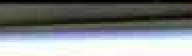 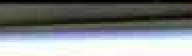 Zhotovitel je povinen odstranit odpad, vzniklý při realizaci díla, na vlastní náklady, vést o odpadu příslušnou evidenci a při předání díla (poslední části) předložit objednateli doklady o odstranění a likvidaci odpadu. Tyto doklady budou jako příloha součástí „Protokolu o předání a převzetí prací zhotovitele". Pokud zhotovitel  objednateli  při předání  díla (poslední  dílčí  části)  doklady o odstranění a likvidaci odpadu nepředloží , jedná se o podstatnou vadu díla a dílo se nepovažuje za řádně provedené a objednatel nemá povinnost jej převzít.Zhotovitel prohlašuje, že se řádně seznámil s projektovou dokumentací, že k ní nemá žádné výhrady, že nezjistil ani podle stanovisek jím přizvaných odborně způsobilých osob žádné překážky a že dílo je podle ní způsobilé k provedení. Současně zhotovitel prohlašuje, že se plně seznámil s rozsahem a povahou díla, že správně vyhodnotil a ocenil veškeré práce trvalého či dočasného charakteru, které jsou nezbytné pro řádné a včasné provedení díla a s odbornou péčí prověřil veškeré skutečnosti rozhodné pro určení výše ceny díla. Prohlašuje také, že do ceny díla jsou zahrnuty též veškeré práce a náklady, které nejsou jednoznačně či výslovně specifikovány v projektové dokumentaci, ale jejichž provedení by měl zhotovitel v rámci své odborné způsobilosti předpokládat, resp. které následně při provádění díla vykoná či vynaloží.Zhotovitel je povinen při předání staveniště předat objednateli technický podklad na provádění zhotovovaného díla (vč.  technologických  a montážních  postupů,  technologických  lhůt,  atd.) a objednatel je oprávněn kdykoliv kontrolovat jeho dodržování.Zhotovitel na sebe přejímá zodpovědnost za škody způsobené všemi osobami a subjekty (včetně poddodavatelů) podílejícími se na provádění předmětného díla, a to po celou dobu realizace, tzn. do převzetí díla objednatelem bez vad a nedodělků, stejně tak za škody způsobené svou činností objednateli nebo třetí osobě na zdraví nebo majetku, tzn. že v případě jakéhokoliv narušení či poškození majetku (např. vjezdů, plotů, objektů, prostranství, inženýrských sítí) nebo poškození zdraví osob, je zhotovitel povinen bez zbytečného odkladu tuto škodu odstranit a není-li to možné, tak finančně uhradit. Zhotovitel je povinen pojistit, aniž  se tím omezují jeho povinnosti a odpovědnosti:předmět díla včetně veškerého materiálu skladovaného na staveništi, který bude sloužit pro realizaci  díla,  včetně  zařízení  staveniště,   pojištěním   stavebně   montážních  rizik,   a to na pojistnou částku nejméně ve výši celkové ceny díla včetně DPHpro případ odpovědnosti za škody způsobené při činnosti zhotovitele v souvislosti se stavbou na jakémkoli majetku  vč.  případných  ušlých  zisků,  škody  na zdraví,  škody  způsobené na životním prostředí atd. vzniklou objednateli či jinému - třetí osobě v souvislosti s činností nebo vztahem zhotovitele a jeho poddodavatelůnáklady	na demolic,i	vyklizení	a odvoz suti	nutné	k opravě	nebo	znovuzřízenídíla znehodnoceného pojistnou událostí, a to na pojistnou částku v plné výši, nejméně ve výši dohodnuté ceny dílastavební zařízení a věci zhotovitele umístěné na staveništi a sloužící k realizaci dílaostatní rizika a odpovědnosti (proti požáru, odpovědnost z provozu vozidel,  profesní pojištění, odpovědnost za zaměstnance atd.)Tato pojištění se zhotovitel zavazuje udržovat platná po celou dobu realizace díla. Za tímto účelem má zhotovitel uzavřenou pojistnou smlouvu .Zhotovitel se zavazuje plně respektovat a dodržet veškerá opatření a termíny stanovené objednatelem k nápravě a odstranění případných nesrovnalostí, nedostatků a závad při provádění stavby, zjištěných v rámci kontrolní činnosti. Za taková opatření objednatele jsou považována i opatření a požadavky dozoru objednatele, pokud objednatel výslovně nestanoví jinak.Zhotovitel se zavazuje řádně uchovávat originál smlouvy, včetně dodatků a všech jejích příloh, veškeré originály dokladů a listin (zejména účetních) týkajících se předmětu smlouvy či s ním souvisejících činností, a to minimálně po dobu deseti let od provedení díla.Zhotovitel se zavazuje oznámit objednateli neprodleně všechny podstatné změny a skutečnost,i které mají vliv nebo mohou mít vliv, nebo souvisejí s předmětem smlouvy, nebo se jakýmkoliv způsobem předmětu smlouvy nebo stavby dotýkají.7Spolupůsobení objednavateleObjednatel   se   zavazuje    dohodnutým    způsobem    spolupůsobit    a zhotovitelem    řádně a včas dokončené dílo bez vad převzít a zaplatit sjednanou cenu.Pokud je to nezbytné k řádnému provedení díla, je zhotovitel oprávněn vyžadovat součinnost objednatele.  V takovém   případě   je   zhotovitel   povinen   o   součinnost   požádat   předem  a poskytnout k tomu objednateli přiměřenou lhůtu. Pokud objednatel oznámí zhotoviteli, že poskytnutá lhůta není přiměřená a zároveň oznámí lhůtu ke splnění požadované součinnosti, je pro smluvní  strany  závazná  takto  objednatelem  určená  lhůta.  Zhotovitel  je  povinen  žádat o součinnost objednatele písemně; pouze v urgentních případech, kdy je nezbytná okamžitá reakce objednatele, je zhotovitel oprávněn požádat kontaktní osoby objednatele o součinnost ústně, telefonicky či emailem a v písemné podobě tuto žádost zaslat dodatečně.Pokud   dojde   k přerušení   provádění   díla z důvodů   a zavinění   na straně   objednatele, doba k provedení díla může být prodloužena o dobu, po kterou zhotovitel  nemohl dílo z důvodů a zavinění na straně objednatele provádět. Doba prodloužení se určí podle doby trvání  překážky nebo neplnění závazku objednatele sjednaných touto smlouvou, za podmínky, že zhotovitel učinil veškerá racionální opatření ke zkrácení nebo odvrácení zpoždění, a to bude stanoveno písemným dodatkem k této smlouvě.Vlastnické právo ke stavbě, přejímací řízeníVlastnické právo ke  zhotovované  věci  -  stavbě  přechází  okamžikem  zabudování  materiálu a zařízení do stavby na objednatele. Zhotovitel však nese odpovědnost za nebezpečí vzniku škod  na zhotovovaném  díle,  tj.  jeho  poškozením,  či  zničením,  do  jeho  předání  objednateli. Odstraňování následků z takto vzniklých škod nezakládá právo zhotovitele na přerušení prací či prodloužení lhůty k dokončení díla.O předání a převzetí každé části díla musí být účastníky sepsán předávací protokol.O předání a převzetí celého díla (poslední dílčí části) musí být účastníky sepsán konečný předávací protokol, ve kterém musí být uvedeno, že se jedná o závěrečné dílčí plnění.Případné  vady  díla (dále  jen  vady)  zjištěné  při  předání  dílčí  části  díla,  jakož  i   celého díla (poslední dílčí části) uvedou účastníci v předávacím protokolu (konečném předávacím protokolu). Zhotovitel je povinen vady odstranit bez zbytečného odkladu.ZárukyZhotovitel poskytuje objednateli záruku za jakost dokončeného díla, jeho součásti a prvky, která se vztahuje na veškeré vlastnosti díla, které je činí způsobilým pro použití ke smluvenému, pokud není tak k obvyklému, účelu a které má mít podle této smlouvy. Záruční doba na celé dílo činí 60 měsíců (dále jen „záruční  doba"),  počínaje (i) dnem předání a převzetí díla bez vad  a nedodělků, anebo (ii) při převzetí díla s vadami a nedodělky počínaje dnem odstranění všech vad a nedodělků uvedených v oboustranně podepsaném protokolu o předání a převzetí díla.Výjimku tvoří strojní zařízení, technologie a výrobky, na které výrobce poskytuje kratší záruční lhůty. U těch však zhotovitel poskytuje  záruku min. v délce 24 měsíců anebo delší lhůtě, pokud ji poskytují jednotliví výrobci součástí a příslušenství stavby.Zhotovitel se zavazuje, že dílo bude mít až do skončení běhu záruční doby vlastnosti stanovené touto smlouvou, projektovou dokumentací, k prováděnému dílu se vztahujícími technologickými postupy, technickými listy výrobků, normami (zejm. ČSN), obecně závaznými právními předpisy a pokyny objednatele, a že bude moci sloužit ke smluvenému, resp. obvyklému, účelu.Záruka za jakost díla se vztahuje na vady vzniklé před uplynutí záruční doby, které jsou objednatelem uplatněny nejpozději v poslední den záruční doby. Záruka zhotovitele se vztahuje8na veškeré vady díla způsobené  zhotovitelem  nebo  kterýmkoliv  z jeho  poddodavatelů. Záruka zhotovitele se vztahuje i na vady, které si mohl objednatel zjistit nejpozději při převzetí díla.Objednatel oznámí zhotoviteli bez zbytečného odkladu vady díla, které se projeví v záruční době (dále jen „oznámení vady").Zhotovitel je povinen na své náklady odstranit vady uplatněné v záruční době dle následujících podmínek a v termínech níže uvedených :do  dvou  (2)  pracovních   dnů   po   obdržení   oznámení   vady  se  zhotovitel   dostaví k prohlídce vady na místo stavby a nejpozději do jednoho (1) týdne po obdržení oznámení sdělí objednateli své stanovisko k uplatněným vadám, tj. rozsah uznání, způsob odstranění nebo důvody odmítnutí záručního nároku. Pokud zhotovitel neuzná oprávněnost nároku (i z části), posoudí existenci vady znalec z příslušného oboru, kterého jmenuje objednatel. Potvrdí-li znalec oprávněnost záručního nároku objednatele, je zhotovitel povinen vadu odstranit za podmínek této smlouvy a uhradit objednateli veškeré výdaje s tím spojené, zejména na znalecký posudek;do patnácti {15) dnů po obdržení oznámeni vady zhotovitel odstraní uplatněnou vadu, pokud se strany s ohledem na charakter vady písemně nedohodnou na lhůtě delší.O odstranění vad zjištěných při předání díla, jakož vad v záruce musí být pořízen zápis, obsahující i (foto-)dokumentaci jako v případě provádění díla (dále jen „zápis"), podepsaný zhotovitelem a objednatelem nebo jimi pověřenými osobami.Záruka se nevztahuje na vady díla způsobené  nevhodným  nebo  nesprávným  provozováním a údržbou díla v rozporu se zhotovitelem objednateli předanými uživatelskými manuály anebo návody k použití.Porušení smlouvy, smluvní pokuty a náhrada škodyStrany tímto souhlasí, že nesplnění závazků z této smlouvy zhotovitelem, jakož objednatelem, jakož nesplnění jakékoliv z lhůt podle této smlouvy, se považuje za porušení této smlouvy (dále jako „por ušen"í ) a bude mít následky, které tato smlouva či české právo spojuje s porušením smluvních povinností a strany budou odpovědné za následky jakéhokoliv porušení.Za porušení se považuje zejména nedodržení dílčích a konečného terminu dokončeni díla, nekvalitní provedení dílčích částí a celkového díla, jakož i nedodržení platebních podmínek.Za každé jednotlivé porušení může oprávněná strana po straně, která porušení způsobila nebo k němu došlo z důvodu spočívající v její činnosti, nečinnosti nebo opomenutí či za něj odpovídá jinak, požadovat úhradu smluvní pokuty sjednané takto:Za prodlení zhotovitele s dokončením a předáním celého díla objednateli do konce lhůty uvedené čl. 4 odst. 4.1 zaplatí zhotovitel objednateli smluvní pokutu ve výši 1% z celkové smluvní ceny za každý započatý den prodlení.Pokud zhotovitel neodstraní vady a nedostatky v provádění  díla, na které byl upozorněn a vyzván k nápravě zápisem ve stavebním deníku či jinou písemnou formou objednatelem, technickým dozorem či jinou osobou oprávněnou ke kontrole prováděnídíla (dále jen „upozornění") nejpozději do deseti (1O) dnů po upozorněn,í zaplatízhotovitel objednateli smluvní pokutu ve výši 0.5% z celkové ceny za každý případ porušení, na který byl upozorněn. Smluvní pokutu dle předchozí věty zhotovitel zaplatí objednateli také v případě porušení této smlouvy použitím jiných než smluvených či povolených materiálů, nebo materiálů neodpovídajících vzorkům dle nabídky nebo nedodržení předepsaných technologických postupů zhotovitelem, majících vliv na sníženi kvality nebo vlastnosti díla bez předchozí dohody s objednatelem. Objednatel má právo na smluvní pokutu ve výši shora uvedené za každý jednotlivý případ.  Zaplacením smluvní pokuty nezaniká zhotoviteli povinnost takové případné závady odstranit nebo použít materiál v odpovídající kvalitě.13.3.3 Za porušení povinnosti zhotovitele odstranit včas vady a nedodělky v termínu uvedeném9'v zápise o předání a převzetí díla - stavby, zaplatí zhotovitel objednateli smluvní pokutu ve výši 0,25% z celkové ceny za každou vadu a každý i započatý den prodlení.V případě kteréhokoliv jiného porušení této smlouvy neuvedeného v odst. 12.3.1-12.3.3 zaplatí zhotovitel objednateli smluvní pokutu ve výši 0,25% z celkové  ceny za každý den prodlení a jednotlivý případ, pokud porušení neodstraní do deseti (10) dnů poté, kdy byl na porušení písemně upozorněn.V případě odstoupení od této smlouvy objednatelem, pro porušení povinností zhotovitele, má objednatel právo účtovat zhotoviteli smluvní pokutu ve výši 1O %  z celkové  smluvní cenyZaplacením smluvní pokuty za kterékoliv z porušení, nezaniká povinnost zhotovitele splnit závazek dle této smlouvy, k jehož zajištění se smluvní pokuta vztahuje.Účastníci jsou oprávněni požadovat náhradu škody způsobené porušením povinnosti, na kterou se vztahuje smluvní pokuta, a domáhat se náhrady škody nehledě na částku uhrazené smluvní pokuty. Právo kterékoliv smluvní strany na náhradu škody vzniklé v souvislosti s porušením této smlouvy může být uplatněno samostatně.Právo stran na zaplacení smluvní pokuty nebo na náhradu škody, které už existuje v době odstoupení od této smlouvy, není odstoupením dotčeno.Smluvní strany se dohodly, že objednatel vždy požaduje zaplacení smluvní pokuty, na kterou mu vznikl nárok. Pokud smlouva stanoví, že zhotovitel zaplatí smluvní pokutu, je povinen tuto objednateli zaplatit i bez další dodatečné výzvy ze strany objednatele nejpozději do třiceti (30) dnů od vzniku takové povinnosti.Smluvní strany se   dohodly,   že   celková   výše   poskytnuté   slevy,   oprávněných   nákladů a smluvních pokut dle této smlouvy nemůže v úhrnu přesáhnout 50 % celkové ceny díla. Uvedené ujednání nemá vliv na rozsah nároku na náhradu škody způsobené porušením povinnosti jedné ze smluvních stran.V případě, že se zhotovitel ocitne v úpadku a existence úpadku zhotovitele   bude potvrzena v insolvenčním řízení, je zhotovitel povinen zaplatit objednateli smluvní  pokutu ve výši 5 % z ceny díla, přičemž nárok na smluvní pokutu vzniká pět (5) dnů před zahájením příslušného insolvenčního řízení.Odstoupení od smlouvy, přerušení a zastavení pracíObjednatel má právo na odstoupení od smlouvy v případě, že:13.1.1 zhotovitel poruší jakoukoli povinnost zakotvenou v článcích této smlouvy  a neodstraní včas závadný stav v náhradní 10-ti denní lhůtě,Odstoupení musí být učiněno písemně a účinnosti nabývá doručením druhému účastníkovi smlouvy, pokud objednatel v odstoupení neurčí jinak.Objednatel je oprávněn odstoupit od celé smlouvy i v případě, že se porušení povinnosti týká pouze části plnění dle této smlouvy. V případě odstoupeni je zhotovitel povinen vrátit veškeré plnění přijaté od objednatele dle smlouvy; zhotovitel není oprávněn požadovat vrácení díla, či jeho části, má však právo na náhradu  účelně  vynaložených  nákladů,  které  dosud  vynaložil na zhotovení díla v souladu se smlouvou.Má-li objednatel za to, že zhotovitel nedostatečně zajišťuje kapacity na staveništi (například počet zaměstnanců, délka pracovní doby, množství strojů apod.) a současně zhotovitel neplní sjednaný harmonogram prací a/nebo dle uvážení objednatele nedodržení harmonogramu prací hrozí, je zhotovitel  povinen  na základě  výzvy  objednatele tyto chybějící  kapacity  neprodleně v dostatečné míře rozšířit a doplnit. Pokud zhotovitel na základě výzvy objednatele nesjedná nápravu v souladu s předchozí větou, je toto považováno za podstatné porušení  ustanovení této smlouvy a objednatel je oprávněn od smlouvy odstoupit.Objednatel je oprávněn od smlouvy odstoupit, pokud zhotovitel provádí dílo v rozporu se smlouvou a závadný stav neodstraní bez zbytečného odkladu po výzvě objednatele.10Objednatel má právo nerealizovat předmět smlouvy v celém rozsahu s ohledem na omezené finanční prostředky, některé části předmětu smlouvy nepožadovat nebo požadovat v zúženém rozsahu. Objednatel má právo z důvodů omezení nebo nedostatku finančních prostředků:plnění smlouvy přerušit na nezbytně nutnou dobu. O dobu přerušení  se  prodlužuje lhůta a objednatel je povinen k pokračování plnění smlouvy zhotovitele písemně vyzvat. Jakmile se strany dohodnou na aktualizaci harmonogramu prací a dodatku o prodloužení lhůty, je zhotovitel povinen následující kalendářní týden pokračovat v plnění smlouvy.po předchozím upozornění zhotovitele ukončit plnění smlouvy a tuto smlouvu vypovědět. V tomto případě zániku smlouvy před splněním závazku náleží zhotoviteli za částečné plnění smlouvy poměrná část celkové ceny díla, určená za provedené práce součtem oceněných výkonů dle nabídky zhotovitele; zhotoviteli nenáleží žádné odstupné či kompenzace dalších nákladů a výdajů spojených  s prováděním  díla a touto smlouvou.  V případě sporu stran o výši částečného plnění, bude cena prací určena znaleckým posudkem znalce, jmenovaného objednatelem.Pro závažné okolnosti mohou strany před splněním závazku tuto smlouvu ukončit písemnou dohodou, avšak za současné dohody o vypořádání vzájemných práv a závazků ze zaniklé smlouvy.Další ujednáníV případě, že se v průběhu provádění díla vyskytne v důsledku okolností, které objednatel jednající s náležitou péčí nemohl předvídat, potřeba realizovat dodatečné práce, které nebyly obsaženy v původních zadávacích podmínkách a které jsou současně nezbytné pro provedení původních prací nebo pro dokončení předmětu díla, je možné tyto práce zadat pouze v souladu se zákonem č. 134/2016 Sb., o zadávání veřejných zakázek v platném znění. Zhotovitel je povinen na skutečnosti zjištěné v daném smyslu neprodleně upozornit objednatele zápisem do stavebního deníku a vést jejich oddělenou evidenci.Objednatel je oprávněn omezit rozsah díla nebo požadovat jakoukoliv změnu díla nebo jakékoli jeho jednotlivé části přímo související s dílem a za tím účelem je oprávněn dát zhotoviteli pokyny k provedení, resp. neprovedení takových prací.Účastníci se dohodli na tom, že zhotovitel není oprávněn postoupit či dát do zástavy jinému jakoukoli pohledávku vůči objednateli (nebo její část), vzniklou na základě této smlouvy. Objednatel je oprávněn započíst jakoukoli pohledávku, splatnou či nesplatnou, za zhotovitelem vůči jakékoli pohledávce zhotovitele za objednatelem.Zhotovitel je povinen archivovat originální vyhotovení smlouvy včetně jejích dodatků, originály účetních dokladů a dalších dokladů vztahujících se k realizaci předmětu této smlouvy po dobu nejméně 10 let od zániku této smlouvy. Po tuto dobu je zhotovitel povinen umožnit osobám oprávněným k výkonu kontroly projektů provést kontrolu dokladů souvisejících s plněním této smlouvy.Zhotovitel nese riziko změny okolností ve smyslu ustanovení § 1765 občanského zákoníku.Všeobecná ustanoveníSmlouvu lze měnit, doplňovat nebo zrušit na základě dohody obou smluvních stran formou písemných číslovaných dodatků.Jakékoliv záznamy ve stavebním deníku nenahrazují, nemění ani nedoplňují ujednání této smlouvy, a pokud v důsledku záznamů  nastane  potřeba měnit  či  doplnit  tuto  smlouvu,  lze tak učinit pouze vzájemnou dohodou stran formou písemného dodatku k této smlouvě.Práva a povinnosti	smluvních    stran    se  řídí   ustanoveními	této   smlouvy,	ustanoveními11občanského zákoníku a ostatních platných právních předpisů.Tato smlouva je vyhotovena ve 3 vyhotoveních, z nichž 2 vyhotovení obdrží objednatel a 1 zhotovitel.Tato smlouva se řídí českým právem a jakékoliv spory stran budou rozhodovány před příslušnými soudy české republiky.Tato smlouva nabývá platnosti dnem jejího podpisu oběma smluvními stranami.Smluvní strany po   jejím   přečtení   prohlašují,   že   souhlasí   s jejím   obsahem,   že  smlouva byla sepsána určitě,   srozumitelně,   na základě   jejich   pravé    a svobodné    vůle, bez nátlaku na některou  ze stran,  a že obsahuje  úplné  ujednání  o veškerých  skutečnostech a náležitostech, které smluvní strany zamýšlely mezi sebou   v souvislosti   s prováděním díla ujednat.Smluvní strany berou na vědomí, že tato smlouva bude zveřejněna v registru smluv podle zákona č. 340/2015 Sb., o zvláštních podmínkách účinnosti některých smluv, uveřejňování těchto smluv a o registru smluv (zákon o registru smluv).Smlouva nabývá účinnosti nejdříve dnem uveřejnění v registru smluv v souladu s § 6 odst. 1 zákona č. 340/2015 Sb., o zvláštních podmínkách účinnosti některých smluv, uveřejňování těchto smluv a o registru smluv (zákon o registru smluv).17.15 Smluvní strany shodně prohlašují, že cena určená ve smlouvě je cenou obvyklou ve smyslu § 2999 občanského zákoníku.Přílohy:Příloha č. 1 - Oceněný položkový výkaz výměr dle nabídky zhotoviteleČ. 2 - dokumentace stavbyNa důkaz souhlasu s obsahem smluvních ujednání následují podpisy osob oprávněných za strany jednat:				V Liberci dne					V Liberci dne:			………………………………….		……………………………………………..
				Ing. Petr Šimoník			Ing. Jan Hauser	Ing. Jiří Janoušek
				  výkonný ředitel	